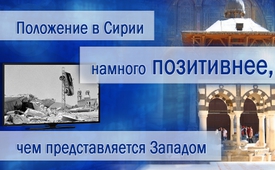 Положение в Сирии намного позитивнее, чем представляется Западом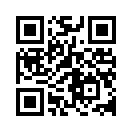 Ситуация в Сирии, по-видимому, гораздо более позитивна и перспективна, чем представляется западной политикой и средствами массовой информации. Вот два примера:
В конце года группа французских депутатов, которые ранее побывали в Крыму, разговаривали в Алеппо с президентом Сирии Башаром аль-Асадом. По возвращению шеф делегации и экс-министр транспорта Франции Тьерри Мариани, сообщил о фактическом положении дел в освобожденном городе. «Когда я поехал в Алеппо, я ожидал застать полностью разрушенный город и уничтоженное население. И что мы увидели на самом деле? 15 процентов города разрушено, 20 процентов серьезно повреждено, 65 процентов города осталось нетронутым».
Таким образом, город далеко не полностью «стерт с лица земли», как можно было бы заключить из западных СМИ, подчеркнул политикСитуация в Сирии, по-видимому, гораздо более позитивна и перспективна, чем представляется западной политикой и средствами массовой информации. Вот два примера:
В конце года группа французских депутатов, которые ранее побывали в Крыму, разговаривали в Алеппо с президентом Сирии Башаром аль-Асадом. По возвращению шеф делегации и экс-министр транспорта Франции Тьерри Мариани, сообщил о фактическом положении дел в освобожденном городе. «Когда я поехал в Алеппо, я ожидал застать полностью разрушенный город и уничтоженное население. И что мы увидели на самом деле? 15 процентов города разрушено, 20 процентов серьезно повреждено, 65 процентов города осталось нетронутым».
Таким образом, город далеко не полностью «стерт с лица земли», как можно было бы заключить из западных СМИ, подчеркнул политик.
«Я думал, что население практически полностью уничтожено. В Алеппо проживало 3,5 миллиона жителей. Во время трагических событий было убито 35.000 мирных жителей. 35.000 - это ужасно, слишком много. И я не хочу недооценивать эти потери. Но мы должны иметь возможность сравнивать - эти цифры далеки от того, что нам подсунули, как полное уничтожение населения». «Когда вы приезжаете в Алеппо, вы можете увидеть, что там жизнь продолжается. Нужно видеть энтузиазм людей во время службы в армянской церкви, чтобы понять, что это так».
Дословно, оценка французской делегации об Алеппо такова: «Мы в Алеппо столкнулись с ситуацией, ничем не похожей на то, что хотят преподнести нам западные средства массовой информации». Поэтому настало время, чтобы больше наблюдателей, журналистов и политиков посетили город, вместо того, чтобы читать в парижских элитных кварталах французскую ежедневную газету Le Monde, и, прежде чем в СМИ опять расскажут что-то не соответствующее реальности. Алеппо мученический город, страдающий город. Сегодня он может облегчённо вздохнуть, потому что все позади, сказал французский парламентарий. Недавно сирийской армии удалось освободить Алеппо от рук террористов. В Сирии много французских или франкоговорящих сирийцев, которые, несмотря на обещания из Парижа не увидели никакой помощи от правительства Франции. В беседе с парламентариями, Асад ясно сказал: «Я хочу, чтобы Франция изменила свою позицию».
 «Сегодня важно, прийти к миру. Как бы мы не относились к Асаду, ради мира мы должны прийти с ним к соглашению», сказал шеф делегации и экс-министр транспорта Франции Тьерри Мариани.

Что развитие вклада сирийского правительства в дело мира также более позитивно, чем это представляется Западом, в настоящее время в очередной раз доказывает президент Сирии Башар аль-Асад. Во время встречи с французской парламентской делегацией, он объявил о своей готовности вести переговоры с 91 вооруженной оппозиционной группировкой, за исключением террористических групп ИГ и Джейш аль-Фатх. Как сообщило сирийское государственное информационное агентство SANA, 8 января 2017 года Асад раскритиковал поддержку этих террористических групп со стороны французского правительства: «Поддерживая террористические группы нынешняя политика правительства в Париже способствует эскалации ситуации в Сирии. Террористические группы не только угроза для населения региона, но и для западных стран. Это не может быть в интересах любого народа, в том числе и французского».
Эти примеры голосов против еще раз подтверждают, насколько важно ставить под вопрос унифицированные репортажи западных СМИ, так как они, очевидно, пронизаны ясными, но скрытыми интересами. В наших передачах www.kla.tv/9371;  www.kla.tv/9510 вы также можете увидеть, что СМИ сообщают противоположное тому, что на само м деле происходит в Сирии.


Anmerkung der Redaktion (bitte stehen lassen):
      Verweis auf schon ausgestrahlte Sendungen auf K-TV (falls vorhanden)
www.kla.tv/9658 ;   www.kla.tv/9647 только на немецкомот Horst MИсточники:https://de.sputniknews.com/politik/20170108314036385-aleppo-westen-propaganda-franzoesische-parlamentarier/
http://parstoday.com/de/news/middle_east-i22102-assad_ist_zu_verhandlung_mit_91_bewaffneten_oppositionsgruppen_bereitМожет быть вас тоже интересует:#Krym - Крым - www.kla.tv/KrymKla.TV – Другие новости ... свободные – независимые – без цензуры ...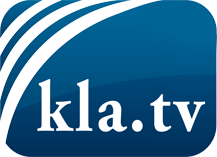 О чем СМИ не должны молчать ...Мало слышанное от народа, для народа...регулярные новости на www.kla.tv/ruОставайтесь с нами!Бесплатную рассылку новостей по электронной почте
Вы можете получить по ссылке www.kla.tv/abo-ruИнструкция по безопасности:Несогласные голоса, к сожалению, все снова подвергаются цензуре и подавлению. До тех пор, пока мы не будем сообщать в соответствии с интересами и идеологией системной прессы, мы всегда должны ожидать, что будут искать предлоги, чтобы заблокировать или навредить Kla.TV.Поэтому объединитесь сегодня в сеть независимо от интернета!
Нажмите здесь: www.kla.tv/vernetzung&lang=ruЛицензия:    Creative Commons License с указанием названия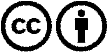 Распространение и переработка желательно с указанием названия! При этом материал не может быть представлен вне контекста. Учреждения, финансируемые за счет государственных средств, не могут пользоваться ими без консультации. Нарушения могут преследоваться по закону.